附件二：2022年退役大学生士兵免试专升本(第二院校志愿)综合测试注意事项参加综合测试考生应按学校要求准备好软硬件条件和环境，提前安装指定软件，并按学校要求完成网络远程测试。如考生未进行测试，导致正式测试时出现网络设备问题，由考生承担由此造成的一切后果。测试基本要求如下：
    1．良好的网络环境。须保持通畅网络（建议电脑使用有线网络，手机使用流量），须关闭移动设备录屏、音乐、闹钟等可能影响正常测试的应用程序。2．提前准备调试好硬件设备。包括1台电脑（如果电脑本身配置的摄像头、话筒效果较好，可直接使用；如果效果不理想，需要额外配备）、1部智能手机、手机支架等。电脑与手机在测试时必须处于充电状态，并设置好电话“免干扰模式”。
    3．考生参加测试时，全程正面免冠朝向摄像头，保持坐姿端正，保证头肩部及双手出现在视频画面正中间。考生考试应开启两台设备摄像头，一台设备摄像头对准考生本人，另一台设备摄像头从考生侧后方45°拍摄，要保证从考生面前和身后完整拍摄到的考生上半身（如第一机位图）和考生考试屏幕（如第二机位图）均能清晰地被考试工作人员看到，全程不离开监控范围。全程不得关闭摄像头和话筒。
第一机位                         第二机位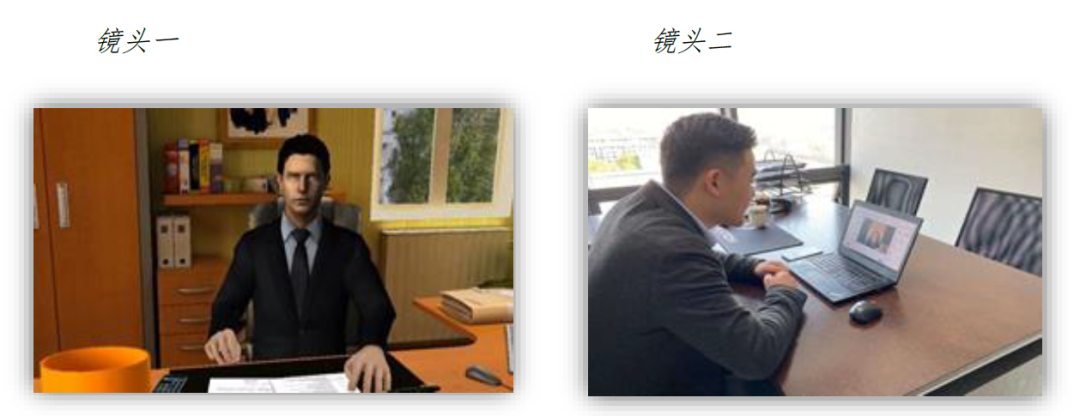 4.测试前需向考试工作人员360度旋转摄像头，展示周围环境，考试工作人员认可后方可开始测试。5．选择独立、无干扰、明亮不逆光、可封闭的房间，确保测试空间安静整洁，测试期间严禁他人进入测试房间。除测试要求的设备和物品外，测试房间不得存放任何电子设备。6．考试过程中如系统或网络出现状况，不要慌张，应即刻和考试工作人员取得联系，考试工作人员将会根据实际情况做出安排。紧急联系电话：0574882220657．考生应按照要求准时参加远程在线测试的备考，无特殊原因迟到15分钟以上或测试过程中擅自操作测试终端设备而退出测试考场的，本次考试按“零分”处理。
    8．测试过程中请严格按照《浙江万里学院2022年退役大学生士兵免试专升本综合测试考场规则》及学校相关要求参加测试。测试结束后，考生应按考试工作人员要求退出。
    9．专升本招生考试是国家教育考试，测试工作是专升本招生考试的重要组成部分，测试须由本人独立完成。测试内容属于国家机密级，严禁以任何形式透露或泄露测试相关信息。如有违规行为，按照《国家教育考试违规处理办法》（教育部令33号）等规定处理。